1.	To receive apologies for absence, declarations of interest and requests for dispensation2.	Minutes:  To confirm the Minutes of the meeting held on 1st February 20213.	Public Participation:Matters raised by members of the public in attendanceWard Councillor reportPolice Report4.	Mayor’s Report5.	Clerk’s Report6.	Financial MattersTo approve payments as per the attached scheduleTo re-appoint internal auditor for the forthcoming yearTo consider the following grant applications:Herefordshire MindGrant to fund IT equipment for training for socially isolated residents and equipment to facilitate home schooling for traveller familyKington MuseumGrant to fund repairs to information board7.	Update on Herefordshire Council’s Economic Development Plan for Kington8.	Impact of Coronavirus on KingtonTo consider update on impact of the virus on Kington and identify proposals for the way forward for the benefit of the townTo consider convening further informal town meeting9	To consider the practical implications of running the Lengthsman Scheme for the forthcoming year, and agree a way forward10.	Report from the Christmas Lights Working Party11.	To agree updated Councillor Training Strategy12.	To authorise staff training request13.	Committees:To note reports from the following committee meetings:Planning Committee held on 15th February 2021Services Committee held on 15th February 202114.	To agree additional meeting to consider revisions to draft Neighbourhood Development Plan15.	Date and time of next meeting and items for the agenda for the next meetingIssued by:  Liz Kelso PSLCCClerk, Kington Town CouncilEmail: clerk@kingtontowncouncil.gov.uk, Tel:  01544 239 098 or 07483 914 485Issued:  23.2.2021Members of the public are welcome to join meetings of Kington Town Council and may, at the discretion of the Chairman, speak on some agenda items.  For further information about meetings of the town council, please contact the Clerk at the address above.To join the meeting, click on the link at the top of the agenda (or simply type zoom video conferencing into your browser) and when prompted to “join a meeting” type in the meeting ID followed by the password as shown on the agenda.  Please include your name when prompted.  You will be held in a waiting room until the meeting commences. Topic: Kington Town Council - Full Council MeetingTime: Mar 1, 2021 07:00 PM LondonJoin Zoom Meetinghttps://us02web.zoom.us/j/89789881225?pwd=eTZqckxVSmJjRXBkSHJ3cEdwYzVaZz09Meeting ID: 897 8988 1225Passcode: 673707One tap mobile+441314601196,,89789881225#,,,,*673707# United Kingdom+442030512874,,89789881225#,,,,*673707# United KingdomDial by your location        +44 131 460 1196 United Kingdom        +44 203 051 2874 United Kingdom        +44 203 481 5237 United Kingdom        +44 203 481 5240 United Kingdom        +44 203 901 7895 United KingdomMeeting ID: 897 8988 1225Passcode: 673707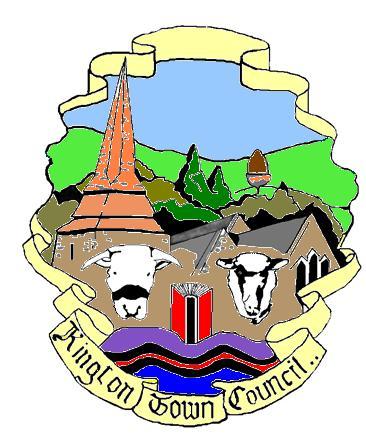 In accordance with The Local Authorities (Coronavirus) (Flexibility of Local Authority Meetings) (England) Regulations 2020 Members of the Council you are hereby summoned to attend a remote meeting of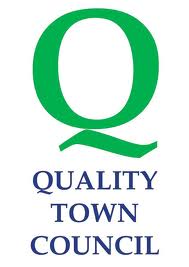 Kington Town Councilto be held on Monday 1st March 2021 at 7.00 pmTo join Zoom Meetinghttps://us02web.zoom.us/j/89789881225?pwd=eTZqckxVSmJjRXBkSHJ3cEdwYzVaZz09Meeting ID: 897 8988 1225Passcode: 673707for the purpose of transacting the following business.Kington Town Councilto be held on Monday 1st March 2021 at 7.00 pmTo join Zoom Meetinghttps://us02web.zoom.us/j/89789881225?pwd=eTZqckxVSmJjRXBkSHJ3cEdwYzVaZz09Meeting ID: 897 8988 1225Passcode: 673707for the purpose of transacting the following business.Kington Town Councilto be held on Monday 1st March 2021 at 7.00 pmTo join Zoom Meetinghttps://us02web.zoom.us/j/89789881225?pwd=eTZqckxVSmJjRXBkSHJ3cEdwYzVaZz09Meeting ID: 897 8988 1225Passcode: 673707for the purpose of transacting the following business.Agenda